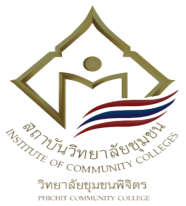 รายละเอียดของรายวิชารายละเอียดของรายวิชา (มคอ.3) (Course Specification) ชื่อวิชา............................................................................. รหัสวิชา : ...................................  -------------------------------------------------------1.  จุดมุ่งหมายของรายวิชา      1.1……………………………………………………………………………………………………………………………….      1.2 …………………………………………………………………………………………………………………………….      1.3 …………………………………………………………………………………………………………………….2.  วัตถุประสงค์ในการพัฒนา / ปรับปรุงรายวิชา      1.  ให้มีความสอดคล้องกับมาตรฐานคุณวุฒิระดับอุดมศึกษาแห่งชาติ พ.ศ.25521.  คำอธิบายรายวิชา              …………………………………………………………………………………………………………………………………………………………………………………………………………………………………………………………………………………………………….………………………………………………………………………………………………………………………………………………………….………………………………………………………………………………………………………………………………………………………….2.   จำนวนชั่วโมงที่ใช้ต่อภาคการศึกษา3.  จำนวนชั่วโมงต่อสัปดาห์ที่อาจารย์ให้คำปรึกษาและแนะนำทางวิชาการแก่นักศึกษาเป็นรายบุคคล     อาจารย์จัดเวลาให้คำปรึกษาเป็นรายบุคคล หรือรายกลุ่ม  1  ชั่วโมงต่อสัปดาห์ หรือกรณีเร่งด่วนให้ปรึกษาทางอีเมลล์ .........................................................คุณธรรม  จริยธรรม2. ความรู้3. ทักษะทางปัญญา4.  ทักษะความสัมพันธ์ระหว่างบุคคลและความรับผิดชอบ   5.  ด้านทักษะการคิดวิเคราะห์เชิงตัวเลข การสื่อสาร และการใช้เทคโนโลยีสารสนเทศแผนการจัดการเรียนรู้2. แผนการประเมินผลการเรียนรู้1.  ตำราและเอกสารหลัก	1.1 …………………………………………………………………………………… 2. เอกสารและข้อมูลสำคัญ  (ต้องอ่าน)	2.1  ……………………………………………………………………………………….. 2.2  …………………………………………………………………………………………. 2.3 …………………………………………………………………………………………… 2.4  ………………………………………………………………………………………….3. เอกสารและข้อมูลแนะนำ (ควรอ่าน)3.1  ………………………………………………………………………………………………………………………………….3.2 ……………………………………………………………………………………………………………………………………  	3.3  …………………………………………………………………………………………………………………………………  	3.4  …………………………………………………………………………………………………………………………………  	3.5 ………………………………………………………………………………………………………………………………..1. กลยุทธ์การประเมินประสิทธิผลของรายวิชาโดยนักศึกษา1.1 การสนทนากลุ่มระหว่างผู้สอนและผู้เรียน1.2 ตอบแบบสอบถามเพื่อประเมินผู้สอน และประเมินรายวิชา1.3 สังเกตการณ์ทำงานเป็นกลุ่มของนักศึกษา1.4 การประเมินผ่านระบบบริการออนไลน์2. กลยุทธ์การประเมินการสอน(อื่นๆ)2.1 การแลกเปลี่ยนสังเกตการณ์สอนของอาจารย์ประจำวิชานี้2.2 ระดับผลการเรียนของนักศึกษา3. การปรับปรุงการสอนปรับปรุงวิธีการเรียนการสอนโดยเน้นให้นักศึกษามีกิจกรรมกลุ่มและมีส่วนร่วมในห้องเรียนมากขึ้น ประชุมเชิงปฏิบัติการเกี่ยวกับการพัฒนาการเรียนการสอนของหลักสูตร ปรับปรุงการใช้สื่อโดยจัดหา DVD ที่สื่อให้เข้าใจสาระของเนื้อหาที่ผู้เรียนสามารถเข้าใจได้ ปรับรูปแบบของงานและกิจกรรมที่มอบหมายให้ทำ4. การทวนสอบมาตรฐานผลสัมฤทธิ์ของนักศึกษาในรายวิชา	ในระหว่างกระบวนการสอนรายวิชา  มีการทวนสอบผลสัมฤทธิ์ในรายหัวข้อ  ตามที่คาดหวังจากการเรียนรู้ในรายวิชา  ได้จาก  การสอบถามนักศึกษา  หรือสุ่มตรวจผลงานของนักศึกษา  รวมถึงพิจารณาจากผลการทดสอบย่อย  และหลังการออกผลการเรียนรายวิชา  มีการทวนสอบผลสัมฤทธิ์โดยรวมในวิชาได้ดังนี้การทวนสอบการให้คะแนนจาการสุ่มตรวจผลงานของนักศึกษาโดยอาจารย์อื่น หรือ ผู้ทรงคุณวุฒิ  ที่ไม่ใช่อาจารย์ประจำหลักสูตรมีการตั้งคณะกรรมการในสาขาวิชา  ตรวจสอบผลประเมินการเรียนรู้ของนักศึกษาโดยตรวจสอบข้อสอบ  รายงาน  วิธีการให้คะแนนสอบ และการให้คะแนนพฤติกรรมการทวนสอบอาจใช้วิธีการสอบแบบอื่น  25 % ของการตรวจสอบผลการประเมินการเรียนรู้ของนักศึกษา5. การดำเนินการทบทวนและวางแผนปรับปรุงประสิทธิผลของรายวิชาจากผลการประเมิน และทวนสอบผลสัมฤทธิ์ประสิทธิผลรายวิชา ได้มีการวางแผนการปรับปรุงการสอน และรายละเอียดวิชา เพื่อให้เกิดคุณภาพมากขึ้น ดังนี้ปรับปรุงรายวิชาทุก 3 ปี หรือตามข้อเสนอแนะและผลการทวนสอบมาตรฐานผลสัมฤทธิ์สลับอาจารย์ผู้สอน เพื่อให้นักศึกษามีมุมมองในเรื่องการประยุกต์ความรู้นี้กับปัญหาที่มาจากงานวิจัยของอาจารย์ อาจารย์ผู้สอนรับผิดชอบในการทบทวนเนื้อหาที่สอนและกลยุทธ์การสอนที่ใช้  และนำเสนอแนวทางในการปรับปรุงและพัฒนาในรายงานรายวิชา  เสนอต่อกลุ่มงานวิชาการพิจารณาให้ความเห็นและสรุปวางแผนพัฒนาปรับปรุงพร้อมนำเสนอวิทยาลัย  เพื่อใช้ในการสอนครั้งต่อไป   มีการทบทวนแผนการสอนและการประเมินผล ร่วมกันระหว่างอาจารย์ผู้สอนในรายวิชาเดียวกัน  เพื่อให้การจัดการเรียนการสอนให้เป็นไปตามมาตรฐานคุณวุฒิระดับอุดมศึกษาแห่งชาติ (TQF) พ.ศ.2552ชื่อสถาบันอุดมศึกษา  :  วิทยาลัยชุมชนพิจิตร   Phichit  Community  College1.  รหัสและชื่อวิชารหัสวิชา   ..............................ชื่อวิชา  ................................................................................2.  จำนวนหน่วยกิต            3  หน่วยกิต  3(2-2-5)  / 3(3-0-6)3.  หลักสูตรและประเภทของรายวิชา              หลักสูตรระดับอนุปริญญา  สาขาวิชา............................................กลุ่มวิชา.....................................4.  อาจารย์ผู้รับผิดชอบรายวิชาและอาจารย์ผู้สอน       1) .................................................ผู้รับผิดชอบรายวิชา       2) .................................................อาจารย์ผู้สอน5.  ภาคการศึกษา / ชั้นปีที่เรียน        ภาคการศึกษาที่ 1/2563  นักศึกษาชั้นปีที่  …………………….สาขาวิชา.............................................ชั้นปีที่ ................... รุ่น ................หน่วยจัด............................................สาขาวิชา.............................................ชั้นปีที่ ................... รุ่น ................หน่วยจัด............................................6.  รายวิชาที่ต้องเรียนมาก่อน (Pre - requisite)              มีวิชา........................................../     ไม่มี7.  รายวิชาที่ต้องเรียนพร้อมกัน (Co-requisite)             มีวิชา.........................................../     ไม่มี8.  สถานที่เรียนวิทยาลัยชุมชนพิจิตร แม่ข่าย  อ.โพทะเล   จ.พิจิตรองค์การบริหารส่วนตำบลปากทาง  อ.เมือง  จ.พิจิตร9.  วันที่จัดทำหรือปรับปรุงรายละเอียดของรายวิชาครั้งล่าสุด         9  มิถุนายน 2563บรรยายสอนเสริมฝึกปฏิบัติงานภาคสนาม/การฝึกงานศึกษาด้วยตนเอง30 ชั่วโมง /45 ชั่วโมงสอนเสริมเป็นรายบุคคลเฉพาะราย30 ชั่วโมง/0 ชั่วโมง75  ชั่วโมง/90 ชั่วโมง(ชั่วโมงXสัปดาห์)(ชั่วโมงXสัปดาห์)(ชั่วโมงXสัปดาห์)(ชั่วโมงXสัปดาห์)คุณธรรม จริยธรรมที่ต้องพัฒนาวิธีการสอนที่จะใช้พัฒนาการเรียนรู้วิธีการประเมินผลทักษะความรู้ที่ต้องพัฒนาวิธีการสอนที่จะใช้พัฒนาการเรียนรู้วิธีการประเมินผลทักษะทางปัญญาที่ต้องพัฒนาวิธีการสอนที่จะใช้พัฒนาการเรียนรู้วิธีการประเมินผลทักษะความสัมพันธ์ระหว่างบุคคลและความรับผิดชอบที่ต้องการพัฒนาวิธีการสอนที่จะใช้พัฒนาการเรียนรู้วิธีการประเมินผลทักษะการวิเคราะห์เชิงตัวเลข   การสื่อสาร และการใช้เทคโนโลยีสารสนเทศที่ต้องพัฒนาวิธีการสอนที่จะใช้พัฒนาการเรียนรู้วิธีการประเมินผลสัปดาห์ที่หัวข้อ / รายละเอียด (Course outline)จำนวนชั่วโมงกิจกรรมการเรียนการสอนและสื่อที่ใช้อาจารย์ผู้สอน12345678910111213141516สอบปลายภาคสอบปลายภาคสอบปลายภาคสอบปลายภาคที่ผลการเรียนรู้*วิธีการประเมิน สัปดาห์ที่ประเมินสัดส่วนของการประเมิน1สอบย่อยสอบปลายภาค2การมีส่วนร่วมเข้าชั้นเรียนตลอดภาคการศึกษา3รายงาน และการนำเสนอ